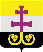   РОССИЙСКАЯ ФЕДЕРАЦИЯ              СОВЕТ ДЕПУТАТОВ МУНИЦИПАЛЬНОГО ОБРАЗОВАНИЯ«ВЕШКАЙМСКИЙ РАЙОН» УЛЬЯНОВСКОЙ ОБЛАСТИРЕШЕНИЕ13 февраля 2018 г.                                                                                       № 53/567р.п. ВешкаймаО внесении изменений в Устав  муниципального образования «Вешкаймский район» Ульяновской областиВ целях приведения Устава муниципального образования «Вешкаймский район» Ульяновской области в соответствие с требованиями действующего законодательства Совет депутатов муниципального образования «Вешкаймский район» Ульяновской области решил:1. Внести в Устав муниципального образования «Вешкаймский район» Ульяновской области (далее — Устав) следующие изменения:1.1.Статью 9 Устава дополнить частью  7 следующего содержания:«7.Изложение Устава муниципального образования «Вешкаймский район» Ульяновской области в новой редакции муниципальным правовым актом о внесении изменений и дополнений в Устав муниципального образования «Вешкаймский район»  не допускается. В этом случае принимается новый Устав муниципального образования  «Вешкаймский район» Ульяновской области, а ранее действующий Устав муниципального образования  «Вешкаймский район» Ульяновской области и муниципальные правовые акты о внесении в него изменений и дополнений признаются утратившими силу со дня вступления в силу нового Устава муниципального образования  «Вешкаймский район» Ульяновской области.»; 1.2.Абзац 1 части 1 статьи 10 Устава изложит в следующей редакции:«1.Муниципальные нормативные правовые акты, затрагивающие права, свободы и обязанности человека и гражданина, устанавливающие правовой статус организаций, учредителем которых выступает муниципальное образование, а также соглашения, заключаемые между органами местного самоуправления, вступают в силу после их официального опубликования (обнародования).»;1.3.Абзац 2 части 1 статьи 10 Устава дополнить предложением следующего содержания: «Изменения и дополнения, внесенные в Устав муниципального образования «Вешкаймский район» Ульяновской области и изменяющие структуру органов местного самоуправления (за исключением случаев приведения Устава района в соответствие с федеральными законами, а также изменения полномочий, порядка избрания выборных должностных лиц местного самоуправления), вступают в силу после истечения срока полномочий Совета депутатов муниципального образования «Вешкаймский район», принявшего муниципальный правовой акт о внесении указанных изменений и дополнений в Устав муниципального образования «Вешкаймский район» Ульяновской области.»;1.4.Часть 1 статьи 13.1. Устава дополнить пунктом 14 следующего содержания:«14)оказание содействия развитию физической культуры и спорта инвалидов, лиц с ограниченными возможностями здоровья, адаптивной физической культуры и адаптивного спорта.»;1.5.Часть 1 статьи 14 Устава дополнить пунктом 4.1 следующего содержания:«4.1)полномочиями в сфере стратегического планирования, предусмотренными Федеральным законом от 28 июня 2014 года N 172-ФЗ «О стратегическом планировании в Российской Федерации»;»;1.6.Пункт 4 части 1 статьи 14 Устава после слов «предприятиями и учреждениями,» дополнить словами «и работы, выполняемые муниципальными предприятиями и учреждениями,»;1.7.Пункт 7 части 1 статьи 14 Устава изложить в следующей редакции:«7)организация сбора статистических показателей, характеризующих состояние экономики и социальной сферы муниципального образования, и предоставление указанных данных органам государственной власти в порядке, установленном Правительством Российской Федерации;»;1.8.Часть 3 статьи 23 Устава дополнить пунктом 2.1 следующего содержания:«2.1)проект стратегии социально-экономического развития муниципального образования «Вешкаймский район»;»;1.9.Пункт 3 части 3 статьи 23 Устава признать утратившим силу;1.10.Пункт 3 части 1 статьи 31 Устава после слов «отмена местных налогов» дополнить словами «и сборов»;1.11.Пункт 4 части 1 статьи  31 Устава изложить в следующей редакции:«4)утверждение стратегии социально-экономического развития муниципального образования «Вешкаймский район»;»;1.12.Статью 35 Устава дополнить частью 3.1. следующего содержания:«3.1.Встречи депутата с избирателями проводятся в помещениях, специально отведенных местах, а также на внутридворовых территориях при условии, что их проведение не повлечёт за собой нарушение функционирования объектов жизнеобеспечения, транспортной или социальной инфраструктуры, связи, создание помех движению пешеходов и (или) транспортных средств либо доступу граждан к жилым помещениям или объектам транспортной или социальной инфраструктуры. Уведомление  органов местного самоуправления о таких встречах не требуется. При этом депутат вправе предварительно проинформировать указанные органы о дате и времени их проведения.»;1.13.Статью 35 Устава дополнить частью 3.2. следующего содержания:«3.2.Органы местного самоуправления определяют специально отведённые места для проведения встреч депутатов с избирателями, а также определяют перечень помещений, предоставляемых органами местного самоуправления для проведения встреч депутатов с избирателями, и порядок их предоставления.»;1.14.Статью 35 Устава дополнить частью 3.3. следующего содержания:«3.3. Встречи депутата с избирателями в форме публичного мероприятия проводятся в соответствии с законодательством Российской Федерации о собраниях, митингах, демонстрациях, шествиях и пикетированиях.»;1.15.Статью 35 Устава дополнить частью 3.4. следующего содержания:«3.4.Воспрепятствование организации или проведению встреч депутата с избирателями в форме публичного мероприятия, определяемого законодательством Российской Федерации о собраниях, митингах, демонстрациях, шествиях и пикетированиях, влечет за собой административную ответственность в соответствии с законодательством Российской Федерации.»;1.16.В части 3 статьи 36 Устава второе предложение после слов «на его ближайшем заседании» дополнить словами «, но не позднее чем через 30 дней со дня появления основания для досрочного прекращения полномочий, а если это основание появилось в период между сессиями представительного органа муниципального образования, - не позднее чем через три месяца со дня появления такого основания.»;1.17.В части 2 статьи 37 Устава предложение «Полномочия депутата Совета депутатов муниципального образования «Вешкаймский район», избранного Главой муниципального образования «Вешкаймский район», прекращаются.» исключить;1.18.Часть 1 статьи 39 Устава дополнить пунктом 2.1) следующего содержания:«2.1)удаления в отставку в соответствии со статьёй 67.1. настоящего Устава;»;1.19.Пункт 12 части 1 статьи 39 Устава изложить в следующей редакции:«12)преобразования муниципального образования, осуществляемого в соответствии  с частями 3, 3.2, 4-6, 6.1, 6.2, 7, 7.1, 7.2 статьи 13 Федерального закона «Об общих принципах организации местного самоуправления в Российской Федерации», а также в случае упразднения муниципального образования;»;1.20.Часть 1 статьи 39 Устава дополнить пунктом 13 следующего содержания:«13)увеличения численности избирателей муниципального образования более чем на 25 процентов, произошедшего вследствие изменения границ муниципального образования.»;1.21.Статью 39 Устава дополнить частью 1.1. следующего содержания:«1.1. Полномочия главы муниципального образования «Вешкаймский район» прекращаются досрочно также в связи с утратой доверия Президента Российской Федерации в случае несоблюдения главой муниципального образования «Вешкаймский район», его супругой (супругом) и несовершеннолетними детьми запрета, установленного Федеральным законом «О запрете отдельным категориям лиц открывать и иметь счета (вклады), хранить наличные денежные средства и ценности в иностранных банках, расположенных за пределами территории Российской Федерации, владеть и (или) пользоваться иностранными финансовыми инструментами».»;1.22.В части 3 статьи 39 Устава слова «Совет депутатов муниципального образования «Вешкаймский район» принимает решение об избрании Главы муниципального образования «Вешкаймский район» не позднее, чем по истечении пяти дней со дня прекращения полномочий Главы муниципального образования «Вешкаймский район», при этом» исключить;1.23.Статью 39 Устава дополнить частью 4 следующего содержания:«4.В случае досрочного прекращения полномочий Главы муниципального образования «Вешкаймский район» избрание Главы муниципального образования «Вешкаймский район», избираемого Советом депутатов муниципального образования «Вешкаймский район» из своего состава, осуществляется не позднее чем через шесть месяцев со дня такого прекращения полномочий.При этом если до истечения срока полномочий Совета депутатов муниципального образования «Вешкаймский район» осталось менее шести месяцев, избрание Главы муниципального образования «Вешкаймский район» из состава Совета депутатов муниципального образования «Вешкаймский район» осуществляется на первом заседании вновь избранного Совета депутатов муниципального образования «Вешкаймский район».».2. Настоящее решение подлежит официальному опубликованию после его государственной регистрации и вступает в силу после его официального опубликования.Глава муниципального образования«Вешкаймский район»                                                                              Р.И. Камаев